Publicado en Madrid el 13/05/2020 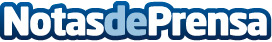 9 de cada 10 personas recuerdan a las marcas que se anuncian a través del buzón, según MediapostMediapost, a través de su unidad de negocio Geobuzón, ha presentado en un encuentro online las conclusiones del II Estudio de Publicidad Directa en España junto con la Asociación de Marketing de EspañaDatos de contacto:Ana Navarrina609580452Nota de prensa publicada en: https://www.notasdeprensa.es/9-de-cada-10-personas-recuerdan-a-las-marcas Categorias: Nacional Marketing Logística Consumo http://www.notasdeprensa.es